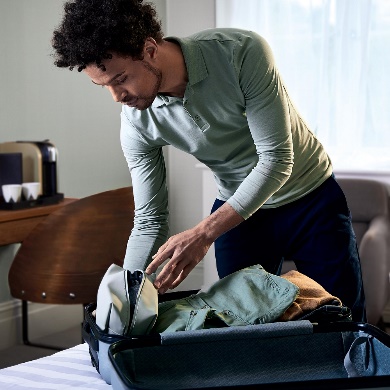 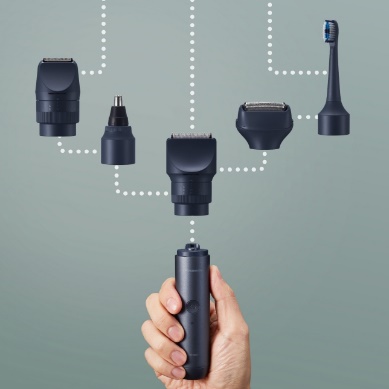 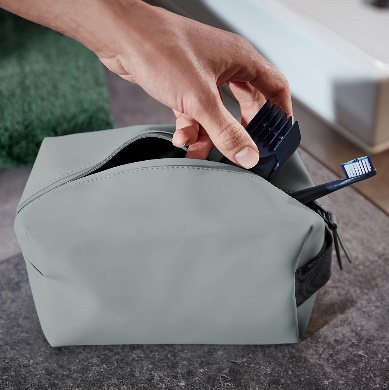 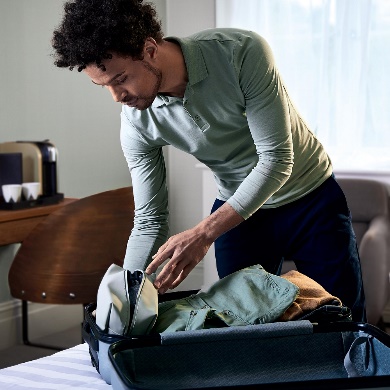 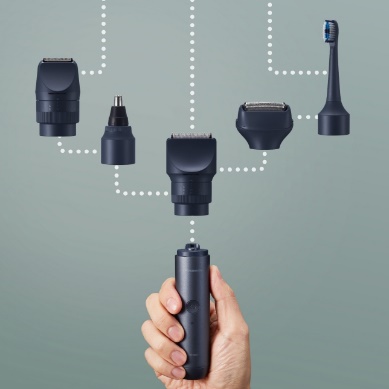 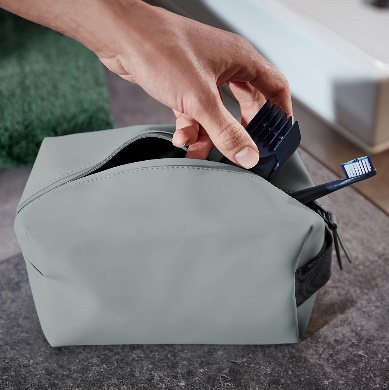 PRESSEINFORMATIONNr. 029/FY 2022, März 2023Viel unterwegs? Der modulare Panasonic MULTISHAPE macht das Reisen leichterBis zu fünf Pflegeroutinen mit nur einem AkkugriffIm ÜberblickPanasonic MULTISHAPEModulares Körperpflege-System für den MannIdeal auf Reisen: nur ein Akkugriff und Ladegerät für bis zu 5 PflegeroutinenWasserdichter, rutschfester Handgriff mit Lithium-Ionen oder Nickel-Metallhydrid-Akku1 Stunde LadezeitLithium-Ionen-Akku: 
90 Einsatzminuten / Quick ChargeNickel-Metallhydrid-Akku: 
50 EinsatzminutenInkl. ReiseetuiEinzeln erhältliche Aufsätze für die umfassende Männerpflege:Schmaler Bart-/HaartrimmerBreiterer Trimmer für Bart/Haare/Körper3-Klingen-RasiererTrimmer für Nase/Ohren/AugenbrauenSchallzahnbürstenkopf mit 2 Aufsätzen (einzeln nachkaufbar)Alle Klingen mit japanischer KlingentechnologieRessourcenschonend und nachhaltigDiesen Pressetext und Pressefotos (downloadfähig mit 300 dpi) finden Sie unter www.panasonic.com/de/corporate/presse.htmlHamburg, März 2023 – Ob Kurztrip mit den Jungs, Urlaub oder digitaler Nomade im Camper: Mit dem individuell zusammenstellbaren Panasonic MULTISHAPE hat Mann alles für seine persönliche Pflegeroutine dabei. Rasierer? Eingepackt. Schallzahnbürste? Unverzichtbar. Nasenhaarschneider? Check! Bart-/Haartrimmer? Dabei. Körperhaar-Trimmer? Auch dafür ist Platz. Beim modularen Panasonic Körperpflege-System teilen sich nämlich sämtliche Wechselaufsätze einen Akkugriff. Das ist nachhaltig und alles passt in ein Reiseetui. Selbst, wer nur mit Handgepäck unterwegs ist, hat mit dem MULTISHAPE seine Körperpflege-Gadgets dabei.Jede MULTISHAPE Reise fängt mit einem Basisgerät an. Das griffige, wasserfest designte Handstück gibt es wahlweise mit Lithium-Ionen-Akku (90 Minuten Laufzeit und Quickcharge) oder Nickel-Metallhydrid-Akku (50 Minuten Laufzeit). Darauf aufbauend stellt jeder Nutzer sein persönliches MULTISHAPE System zusammen. Hierfür sind aktuell fünf hochwertige Wechselaufsätze einzeln erhältlich. Sie decken alle wichtigen Disziplinen der Körperpflege ab: Rasieren, Bart und Haare trimmen, Bodygrooming, Nasenhaare kürzen und sogar Zahnpflege. Der Einstieg in das mehrfach mit „sehr gut“ getestete MULTISHAPE Konzept empfiehlt sich besonders über eines der attraktiven Starter-Kits. Beim ER-CKL1 (Lithium-Ionen-Akku) und ER-CKN1 (Nickel-Metallhydrid-Akku) gehört ein schmaler Trimmer für Bart und Haare bereits mit dazu. Weitere Aufsätze können nach Belieben jetzt oder später ergänzt werden – zum Beispiel, wenn sich der persönliche Look verändert oder ein vorhandenes Einzelgerät vorerst weitergenutzt werden soll.Mit ihrer Quickcharge Möglichkeit ist vor allem die Lithium-Ionen-Variante für Vielreisende interessant. Selbst bei leerem Akku kann das Styling nach nur drei Minuten Ladezeit für fünf Minuten weitergehen. So können auch Pausen und Zwischenstopps für ein schnelles Fresh-Up genutzt werden. Die Starter-Kits für das modulare Körperpflege-System sind ab 69,99 Euro (unverbindliche Preisempfehlung) im Handel erhältlich. Die Wechselaufsätze kosten zwischen 14,99 Euro für den Nasenhaarschneider und 29,99 Euro beispielsweise für den 3-Klingen-Rasiereraufsatz.MULTISHAPE: nachhaltiger unterwegsDie Panasonic Idee des MULTISHAPE punktet nicht nur unterwegs. Generell zeigt das modulare Konzept, wohin die Reise geht: zu mehr Nachhaltigkeit. Der MULTISHAPE ist das erste Consumer Produkt eines neuen Panasonic Designdenkens, das den Umwelt-Fußabdruck eines Gerätes von der Herstellung bis zum Produktlebensende möglichst klein halten möchte. Der MULTISHAPE kann mit nur einem Akku und einem Ladekabel bis zu fünf Einzelgeräte ersetzen, von denen ansonsten jedes einen Akku plus Ladevorrichtung benötigt hätte. Das Baukastenprinzip macht das Gerät zudem lange nutzbar. Nur die Komponente, die eines Tages nicht mehr funktioniert, wird ersetzt. Bis dahin begleitet der MULTISHAPE seinen Besitzer mit ausgereifter Technik und blitzsauberer Verarbeitung. So trägt der Panasonic MULTISHAPE dazu bei, Ressourcen zu schonen und Elektronikmüll zu vermeiden.Für detaillierte Informationen zum MULTISHAPE besuchen Sie gern die Produktseite auf www.panasonic.de.Das Thema Nachhaltigkeit interessiert Sie? Lesen Sie gerne auch unsere Pressemitteilung zum Thema „Panasonic auf dem Weg zur CO2 Neutralität“.MULTISHAPE Komponenten im Überblick* Alle Preise inkl. gesetzlicher MwSt.Über die Panasonic Group:Als weltweit führendes Unternehmen in der Entwicklung innovativer Technologien und Lösungen für eine Vielzahl von Anwendungen in den Bereichen Consumer Electronics, Housing, Automotive, Industry, Communications und Energy hat die Panasonic Group am 1. April 2022 auf ein operatives Unternehmenssystem umgestellt, wobei die Panasonic Holdings Corporation als Holdinggesellschaft fungiert und acht Unternehmen unter ihrem Dach positioniert sind. Die 1918 gegründete Gruppe setzt sich für das Wohlergehen der Menschen und der Gesellschaft ein und führt ihre Geschäfte auf der Grundlage von Gründungsprinzipien, um neue Werte zu schaffen und nachhaltige Lösungen für die Welt von heute anzubieten. Die Gruppe erzielte in dem am 31. März 2022 zu Ende gegangenen Geschäftsjahr einen konsolidierten Nettoumsatz von 56,40 Milliarden Euro (7.388,8 Milliarden Yen). Die Panasonic Group hat sich der Verbesserung des Wohlbefindens der Menschen verschrieben und bietet dafür hochwertige Produkte und Dienstleistungen an.Um mehr über die Panasonic Gruppe zu erfahren, besuchen Sie bitte: https://holdings.panasonic/global/
Aktuelle Videos zu unseren Men’s Care Produkten finden Sie auf Youtube unter https://www.youtube.com/watch?v=8kFfL2NN4jw&list=PLF68F4E202E07BBF9. Weitere Informationen:Panasonic Deutschlandeine Division der Panasonic Marketing Europe GmbHWinsbergring 1522525 HamburgAnsprechpartner für Presseanfragen:
Michael Langbehn
Tel.: 040 / 8549-0 
E-Mail: presse.kontakt@eu.panasonic.comBei Veröffentlichung oder redaktioneller Erwähnung freuen wir uns über die Zusendung eines Belegexemplars!Stand 02/2023. Irrtümer und technische Änderungen ohne Ankündigung vorbehalten.ModellTypUnverbindliche Preisempfehlung*Starter-Kits und BasisgeräteStarter-Kits und BasisgeräteStarter-Kits und BasisgeräteER-CKL1Starter-Kit: Handgriff ER-CBL1 mit Lithium-Ionen-Akku + Bart-/Haarschneider ER-CTN179,99 EURER-CKN1Starter-Kit: Handgriff ER-CBN1 mit Nickel-Metallhydrid-Akku + Bart-/Haarschneider ER-CTN169,99 EURER-CBL1Handgriff mit Lithium-Ionen-Akku90 Betriebsminuten und Quick ChargeWasserfest gemäß IPX759,99 EURER-CBN1Handgriff mit Nickel-Metallhydrid-Akku50 Minuten BetriebszeitWasserfest gemäß IPX749,99 EUR WechselaufsätzeWechselaufsätzeWechselaufsätzeER-CTN1Schmaler Bart-/HaarschneiderSchneidet auf Haarlängen von 1-20 mm39 Schnittlängen in 0,5mm Schritten2 Trimmaufsätze: 1-10 mm / 11-20 mm 24,99 EURER-CTW1Breiter Bart-/Haarschneider/KörpertrimmerTrimmt auf Haarlängen von 1-30 mm  58 Schnittlängen in 0,5 mm Schritten4 Aufsätze: 1,5 mm (Body) / 1-10 mm / 11-20 mm / 21-30 mm)29,99 EURER-CTB1Schallzahnbürstenkopf mit 2 Aufsätzenzwei Wechselköpfe (1x extrafein, 1x Multi-Fit)29,99 EUR ER-CNT1Nasen-/Ohr-/GesichtstrimmerVakuum- und Smart-Wash-Systemnickelfrei14,99 EURER-CSF13-Klingen-Rasieraufsatz (nass/trocken)bogenförmige-Edelstahl-Scherfolieflexibel gelagerte 30° Klingen nickelfrei29,99 EUR